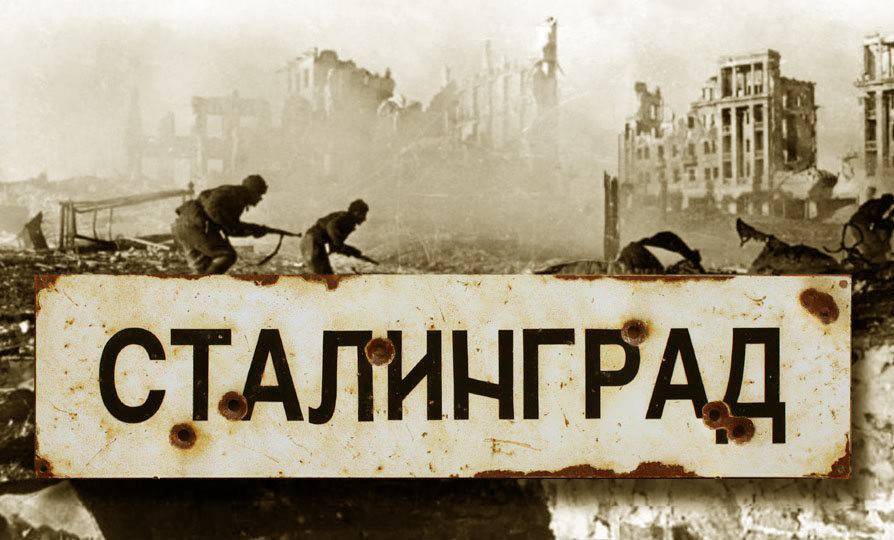 Анонс МАУК «СДК «Гротеск»с. п. Верхнеказымский на февраль 2023 г.№ДатаНаименованиемероприятияМестопроведенияОтветственный1.Культурно - досуговые мероприятия для детей до 14 лет1.Культурно - досуговые мероприятия для детей до 14 лет1.Культурно - досуговые мероприятия для детей до 14 лет1.Культурно - досуговые мероприятия для детей до 14 лет1.Культурно - досуговые мероприятия для детей до 14 лет1.03.02.2315.00ч.КинопоказКонцертный залКайзер Н.А.2.07.02.2316.00ч.Кинопоказ «Русские сказки» в рамках программы «Культура для школьников»Концертный залКайзер Н.А. 3.10.02.23Познавательная программа «Уроки БЖД»Социальные сетиТвердохлебов М.С.4.10.02.23 15.00ч.КинопоказКонцертный залКайзер Н.А.5.11.02.23 14.00ч.Дискотека для детей «Веселуха»Диско-залКайзер В.И.6.14.02.23 16.00ч.КинопоказКонцертный залКайзер Н.А.7.17.02.23 15.00ч.КинопоказКонцертный залКайзер Н.А.8.18.02.2312.00ч.Кукольный спектакль «Царевна - лягушка» по мотивам одноименной русской народной сказки программы «Культура для школьников» (Куклотерапия для детей, в том числе и лиц с ОВЗ)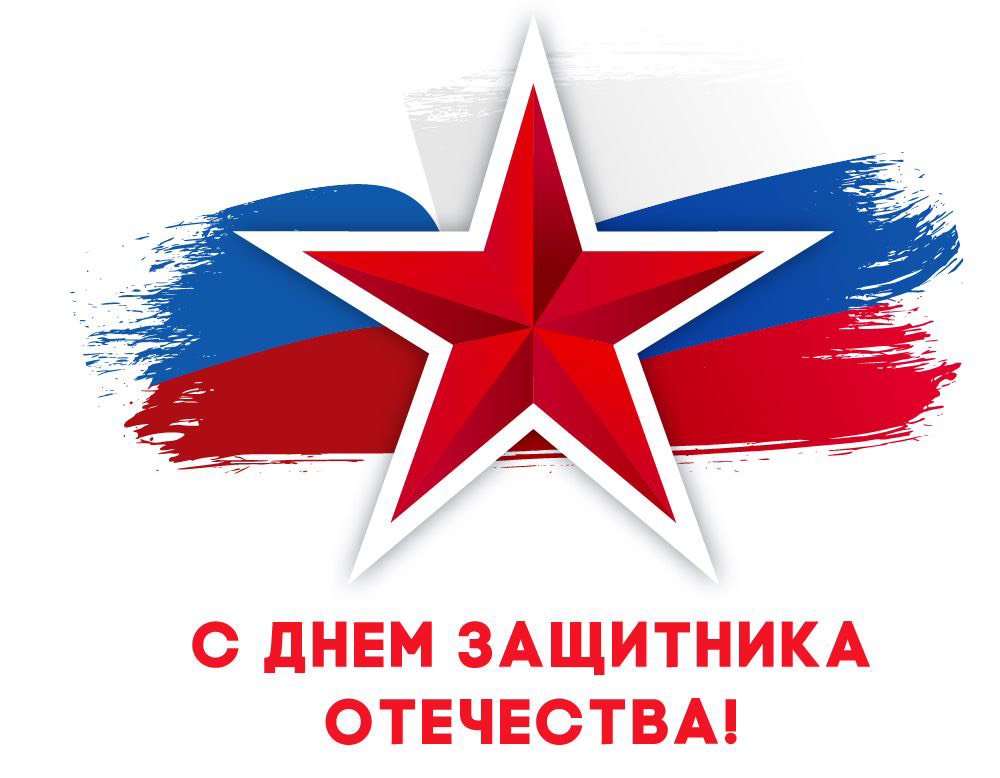 Диско-залТвердохлебов М.С.9.28.02.23 16.00ч.КинопоказКонцертный залКайзер Н.А.2.Культурно - досуговые мероприятия для молодежи от 15 -35 лет2.Культурно - досуговые мероприятия для молодежи от 15 -35 лет2.Культурно - досуговые мероприятия для молодежи от 15 -35 лет2.Культурно - досуговые мероприятия для молодежи от 15 -35 лет2.Культурно - досуговые мероприятия для молодежи от 15 -35 лет10.17.02.2319.00ч.Ток-шоу «В маленьком поселке», посвященное Дню защитника ОтечестваМАУК «СДК «Гротеск»Кайзер Н.А.11.28.02.2317.30ч.Развлекательная программа «НЕигра» Диско-залТвердохлебов М.С.3.Культурно – досуговые мероприятия для населения старше  35 лет3.Культурно – досуговые мероприятия для населения старше  35 лет3.Культурно – досуговые мероприятия для населения старше  35 лет3.Культурно – досуговые мероприятия для населения старше  35 лет3.Культурно – досуговые мероприятия для населения старше  35 лет12.03.02.2317.00ч.КинопоказКонцертный залКайзер Н.А.13.10.02.2317.00ч.КинопоказКонцертный залКайзер Н.А.14.17.02.2317.00ч.КинопоказКонцертный залКайзер Н.А.15.21.02.23Познавательная программа для пожилых «Полезные советики»Социальные сетиВасильева Я.С.16.22.02.2320.00ч.Познавательно-развлекательная программа, посвященная Дню защитника Отечества «Лучшие из лучших»Диско-залТвердохлебов М.С.4.Мероприятия для разновозрастной категории4.Мероприятия для разновозрастной категории4.Мероприятия для разновозрастной категории4.Мероприятия для разновозрастной категории4.Мероприятия для разновозрастной категории17.01.02.2318.00ч.Развлекательная программа «Я волонтер»Диско-залКладова А.Н.18.02.02.232-10.02.23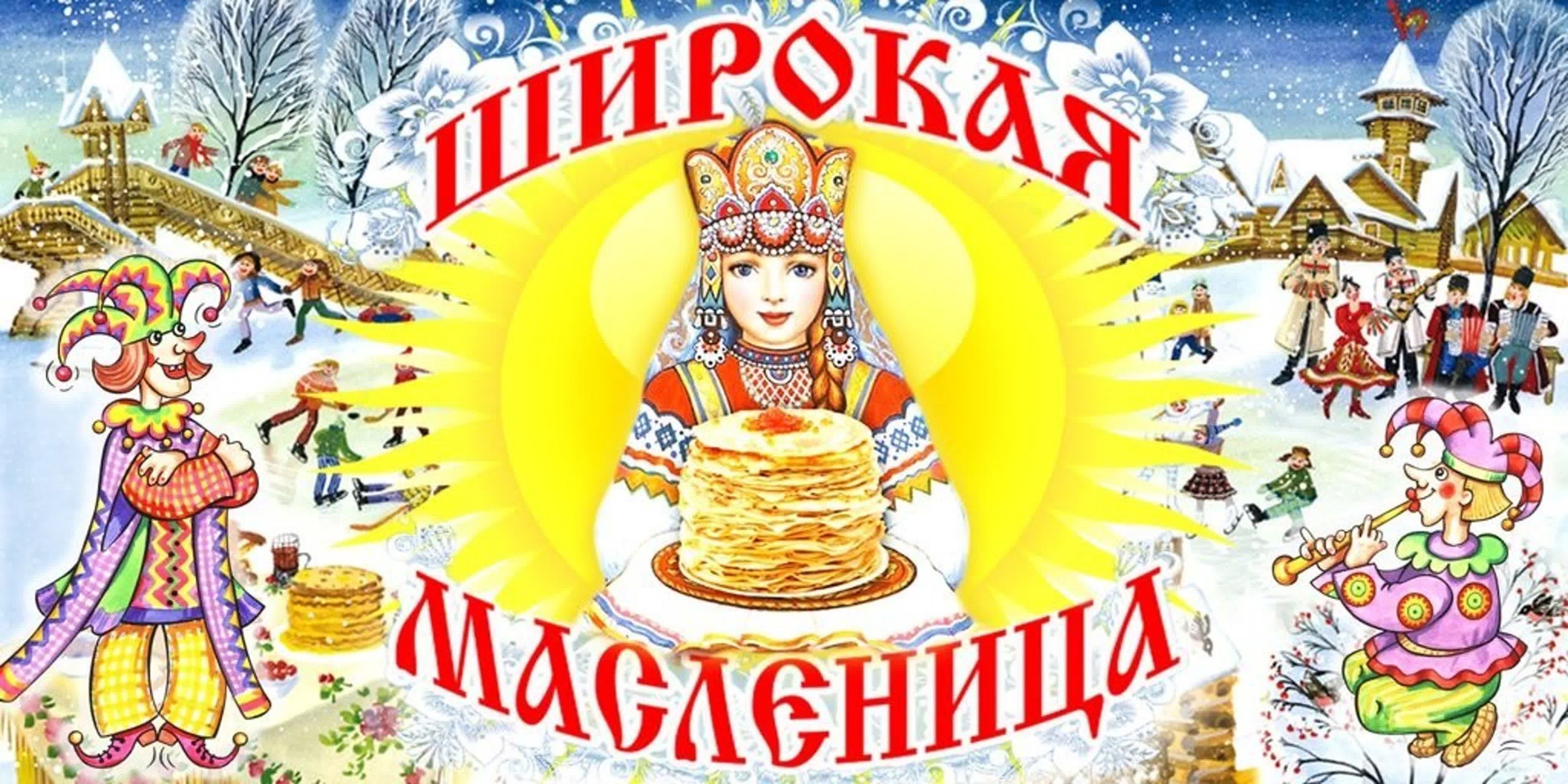 Фотовыставка «Обожженный войной Сталинград»Фойе 1 этажКайзер В.И.19.22.02.2317.30ч.Концерт, посвященный Дню защитника Отечества «Солдатская песня»Концертный залТвердохлебов М.С.20.26.02.23 14.00ч.Праздник Масленицы «Разгуляй»Площадь МАУК «СДК «Гротеск»Кладова А.Н.